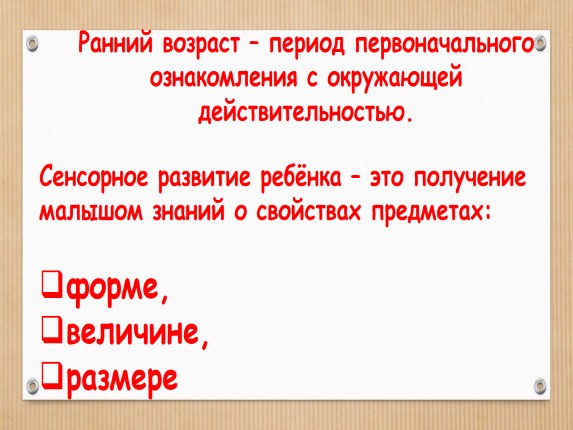 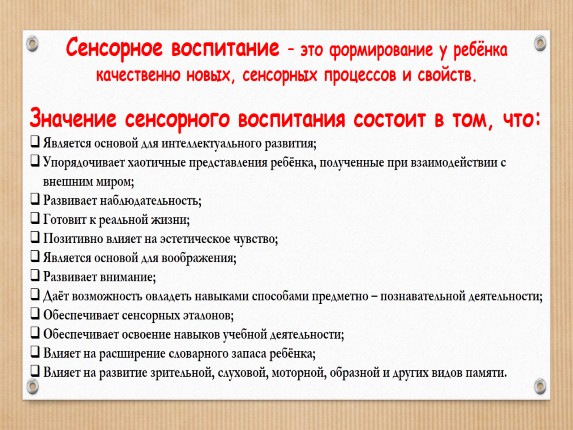 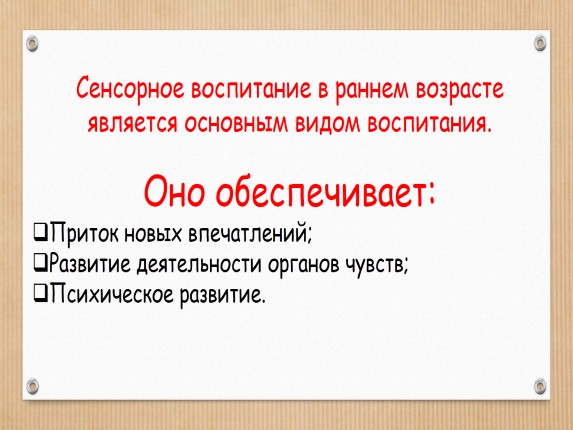 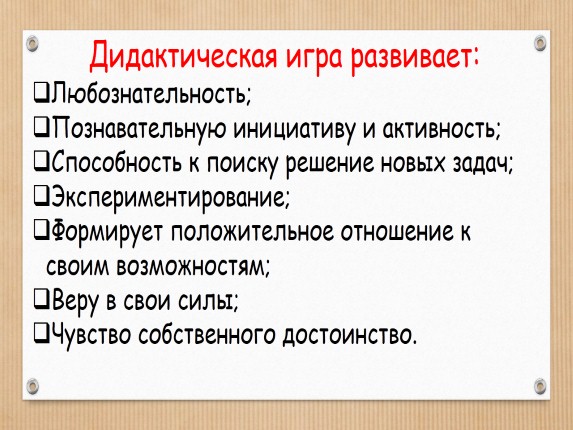 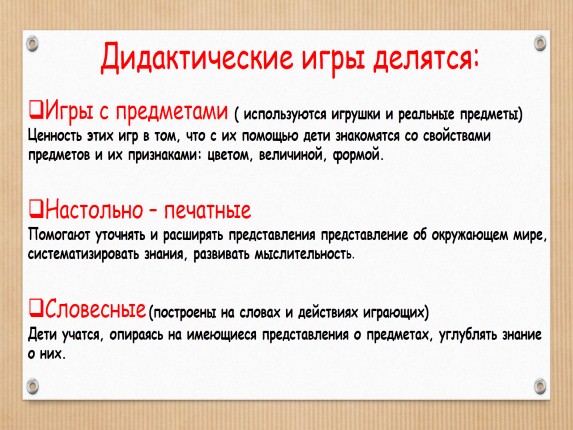 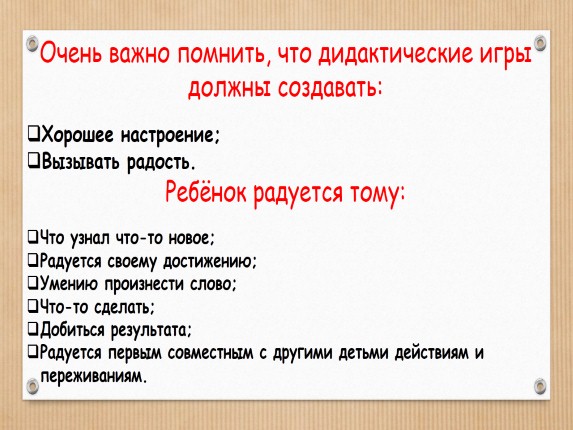 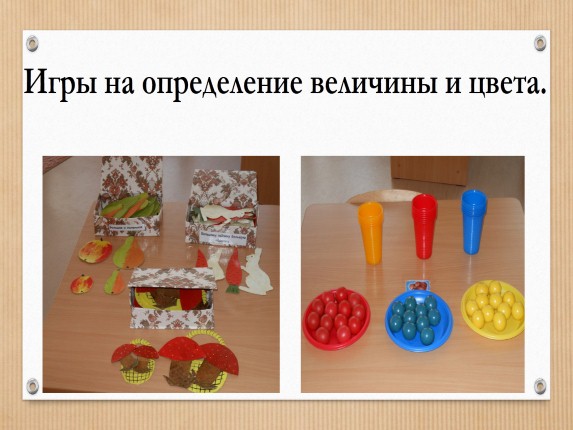 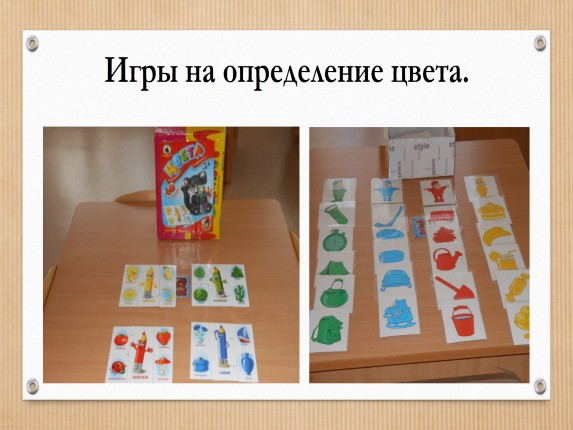 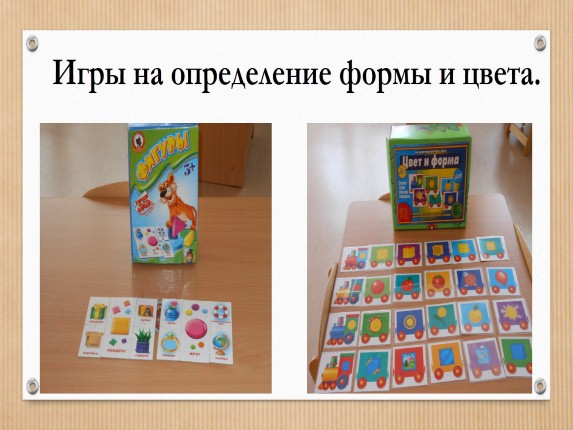 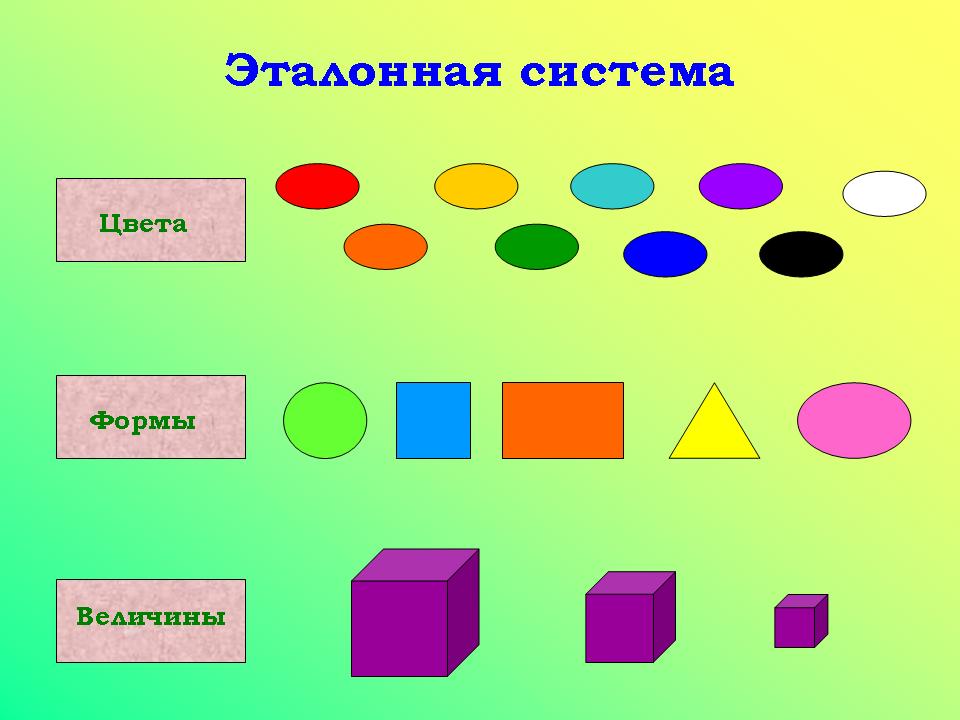 Консультация для воспитателей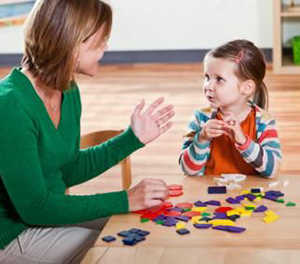                                                                                                       Составила: Соколова И.В.,воспитатель